UL Student Life 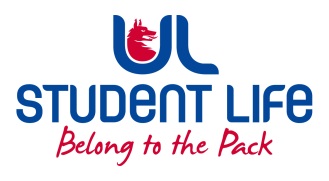          STUDENT EXECUTIVE COMMITTEE REPORT Role / Position:Academic Officer Academic Officer Author:Alice Hynes Alice Hynes Date:16/09/202116/09/2021Audience :UL Student CouncilUL Student CouncilAction:ApproveApproveGoalsGoalsGoalsGoalsMain GoalsMain GoalsMain GoalsProgress (what have you achieved since the last Council meeting)Student Rep Recruitment Student Rep Recruitment Student Rep Recruitment We had two more pop-ups in week 4 and week 5. On Tuesday of Week 5 we went to the North Campus. The students over there really appreciated that we went over. Courtyard pop-up on Thursday was also successful. 145 Class reps now recruited as of Week 5.  Class Rep Forums Class Rep Forums Class Rep Forums I hosted the first Class Rep Forum on Wednesday evening. Thanks to all the department reps who also attended. I was frustrated that the presenters went over their allocated time limits. This left me short on time for the feedback section. We shared a Padlet with the class reps so they could still leave feedback and there has been some interesting points. I will review these and contact the relevant departments with the feedback.  Availability of resources online for students Availability of resources online for students Availability of resources online for students I met with a Module leader and have been in contact with  a Course Director about student concerns with the lack of on-campus teaching hours. I will follow up with these staff next week and keep the students up to date on any progress. CAMPG CAMPG CAMPG The removal of the covid i-grade was discussed at CAMPG and Academic Council during the last two weeks. We advocated to keep it, but it will not be kept in its current format. More updates to come on this. Also discussed concerns with Louis from the PSU about the move to the GPA system and removal of compensating fails. Campaign Campaign Campaign This week I ran the ‘Don’t Drop Out, Drop In’ campaign. I highlighted October 31st as the deadline for exiting your course and having your fees returned to you. 
I highlighted where students can go for support and advice on exiting their course or transferring to a different course. This resulted in several email queries. I referred these to our SISC service in SL and to the First Year Support Officers. Other Achievements since last CouncilOther Achievements since last CouncilOther Achievements since last CouncilOther Achievements since last CouncilAttendance at events/meetings and actions taken or agreedAttendance at events/meetings and actions taken or agreedAttendance at events/meetings and actions taken or agreedAttendance at events/meetings and actions taken or agreedCAMPG CAMPG CAMPG CAMPG and Academic Council involved a debate over the Covid i-grade. Also raised the issue of lack of study spaces, accommodation, hours on campus at CAMPG as on-going issues. UTEB UTEB UTEB  Mostly EHS faculty raising concerns over teaching placements and related issues. EHS Faculty Board EHS Faculty Board EHS Faculty Board EHS Management updated the faculty staff on various important information and work carried out over the summer. Plans before the next meetingPlans before the next meetingPlans before the next meetingPlans before the next meetingAction/work areaAction/work areaAction/work areaWhat I hope to achieveReview Class rep forum feedback Review Class rep forum feedback Review Class rep forum feedback I will review the feedback left by the class reps and contact various departments. I will look for any common concerns to campaign about. Develop a doc reviewing the Student Status Committee and Advocates – ongoing Develop a doc reviewing the Student Status Committee and Advocates – ongoing Develop a doc reviewing the Student Status Committee and Advocates – ongoing There was an issue with the timeline for the SSC – students did not have enough time between waiting for the result of their grade appeal and applying to the SSC before the deadline. 
Also want to clarify what are the grounds on which a grade can be changed by the SSC.  Issue over the summer with the behaviour of the advocates. Work on Class Rep recruitment strategy Work on Class Rep recruitment strategy Work on Class Rep recruitment strategy We will host another pop-up on the North campus in the coming weeks. We will review the recruitment strategy to date and see what has worked well and what has not. This will feed into the strategy for next year. All-Student email for week 4. All-Student email for week 4. All-Student email for week 4. Our All-Student email list was outdated. It has now been updated so we will reconsider sending an email about student representation.  Student Representation Newsletter Student Representation Newsletter Student Representation Newsletter Gillian shared the idea with me about creating a bi-weekly newsletter for student reps. It could feature an update from myself or one of the Officers, good news stories from class reps about work they have done or achievements and any other interesting pieces that reps would like to share. Student EngagementStudent EngagementStudent EngagementStudent EngagementType of Engagement (Meeting, event etc)Type of Engagement (Meeting, event etc)Type of Engagement (Meeting, event etc)Purpose and anything to report onSocial Media Social Media Social Media Instagram stories regarding the campaign each day this week.  Email Email Email Supported 17 students over email this week. Most common topics were Representation queries and Course transfers / exit queries. Pop-ups Pop-ups Pop-ups Chatting to students for 4 hours each week at our pop-up stand in the courtyard. Answering any questions they may have about student representation and encouraging participation. Free tea and coffee to encourage students to come over to us. Student meetings Student meetings Student meetings Met with a student to discuss the fact that a lot of his course had moved to online learning instead of on campus. I raised his concerns with the Course Leader and will update him when I hear back. Media engagement and external relationsMedia engagement and external relationsMedia engagement and external relationsMedia engagement and external relationsEngagement (Press, other organisations etc)Engagement (Press, other organisations etc)Engagement (Press, other organisations etc)Purpose and anything to report on